ЛЕКЦИЯ №3. 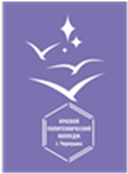 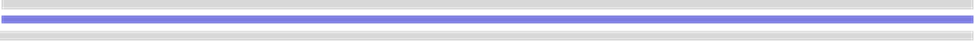 ПРАВОВЫЕ НОРМЫ ИНФОРМАЦИОННОЙ ДЕЯТЕЛЬНОСТИ. (2 ЧАСА)Содержание:Информационная культураЗащита информации1 Информационная культураТекст текст текст Текст текст текст Текст текст текст Текст текст текст Текст текст текст Текст текст текст Текст текст текст Текст текст текст.Текст текст текст.2 Защита информацииТекст текст текст Текст текст текст Текст текст текст Текст текст текст Текст текст текст Текст текст текст Текст текст текст Текст текст текст.Текст текст текст.3 Контрольные вопросы: